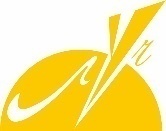 ПОЛОЖЕНИЕо проведении дистанционного городского детского фестиваля-конкурса  экспериментов и опытов«Эврика!»Общие положенияНастоящее положение определяет цели и порядок проведения дистанционного городского детского фестиваля-конкурса экспериментов и опытов «Эврика!». Фестиваль-конкурс посвящен Всемирному дню науки. Проводится по инициативе МАУ ДО «ЦДОДД «Луч» г.ПермиЦель и задачи конкурсаЦель: Содействовать формированию исследовательских компетенций у детей.Участники конкурсаВ фестивале-конкурсе могут принять участие дети в возрасте от 5 до 17 лет. Приветствуется участие детей с ОВЗ. Сроки проведения конкурсаФестиваль-конкурс проводится с 16 октября по 15 ноября 2017 г.Прием работ проводится с 16 октября по 10 ноября 2017Итоги фестиваля-конкурса подводятся с 10 по 15 ноября.Результаты фестиваля-конкурса будут объявлены 15 ноября.Условия конкурсаЮные экспериментаторы проводят любой опыт, который доказывает, демонстрирует или описывает какое-либо явление. Проводят фотофиксацию этапов эксперимента. По результатам эксперимента (опыта) делают вывод.Требования к эксперименту: наглядность, доказательность, простота.Прием работ на фестиваль-конкурс проводится в трех номинациях:Эксперименты на улицеЭксперименты с использованием лабораторного оборудованияЭксперименты в быту На конкурс участники высылают фотографии процесса выполнения работы и результат (не более 5 шт.). На фото должны быть четко видны все этапы эксперимента и сами экспериментаторы. Вывод записывается и так же фотографируется.10 ноября все работы будут размещены в социальной сети «ВКонтакте» (далее «ВК»), в группе "ЦДОДД "ЛУЧ" Г. ПЕРМИ vk.com/luchperm в фотоальбоме данного фестиваля-конкурса. Подведение итогов конкурсаПо результатам конкурса в каждой номинации будет определен 1 победитель. Победитель определяется по результатам работы жюри.Так же будет определен один победитель в номинации «Приз зрительских симпатий».С момента публикации фотографий до 17-00 14 ноября пройдет голосование. По результатам голосования будут выбраны 10 работ, набравшие наибольшее количество «лайков».Эти работы будут представлены жюри. Жюри выберет лучшую работу.Награждение участников.Финансирование конкурса осуществляется за счет организационного сбора. Организационный сбор участия в фестивале-конкурсе 100 рублей с одной работы.Победитель в номинации награждается грамотой и подарком, участники конкурса будут награждены электронным сертификатом участника, высланными на электронную почту, указанную в заявке.Прием конкурсных работПрием конкурсных работ осуществляется только в электронном виде.Фотографии (не более 5 шт.) высылаются по электронному адресу kexperm@yandex.ru до 10ноября 2017 г.до 15.00 с пометкой «Эврика!». Работа сопровождается заявкой.Заявка на участие в конкурсе «Эврика!»Название экспериментаВывод по экспериментуНоминацияФИ и возраст ребенка или название детского коллективаФИО руководителяНазвание образовательного учреждения«E-mail» - адрес электронной почтыРуководство конкурсомКонкурс проводится по инициативе МАУ ДО «Центр дополнительного образования для детей «Луч» г. Перми.Контактная информация290-29-90 Татьяна Владимировна Иванова. Е-mail: kexperm@yandex.ruФинансовые условия конкурса.Расходы, связанные с организацией конкурса и приобретением призов, осуществляются за счет организационного взноса участников. Стоимость участия составляет 100 рублей за одну работу.Оплата производится только по безналичному расчету на номер карты ПАО «Сбербанк»: 63900249 9006532839 (Е. Т.) в дополнении указать «Название работы или ФИ ребенка.Если вы, по каким-либо причинам не можете оплатить заявку, обратитесь к нам: kexperm@yandex.ruмы вам поможем.«СОГЛАСОВАНО»:Заместитель начальника департамента – начальник управления общего и дополнительного образования департамента образования администрации города Перми_______________В.Н. Маковеева«_____»______________2017 г.«УТВЕРЖДАЮ»Директор МАУ ДО «ЦДОДД «Луч» г. Перми________________С. А. Соломинина«_____»__________________2017 г.